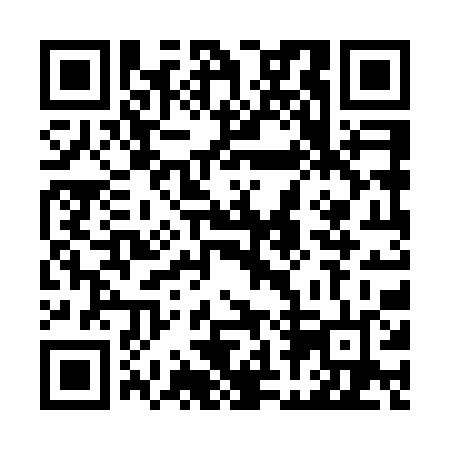 Prayer times for Point au Gaul, Newfoundland and Labrador, CanadaMon 1 Jul 2024 - Wed 31 Jul 2024High Latitude Method: Angle Based RulePrayer Calculation Method: Islamic Society of North AmericaAsar Calculation Method: HanafiPrayer times provided by https://www.salahtimes.comDateDayFajrSunriseDhuhrAsrMaghribIsha1Mon3:205:231:176:439:1111:142Tue3:205:241:176:439:1111:143Wed3:215:241:176:439:1011:144Thu3:215:251:186:439:1011:145Fri3:225:261:186:439:1011:136Sat3:235:261:186:429:0911:127Sun3:245:271:186:429:0911:118Mon3:265:281:186:429:0811:109Tue3:275:291:186:429:0811:0910Wed3:295:301:186:419:0711:0811Thu3:305:301:196:419:0611:0612Fri3:325:311:196:419:0611:0513Sat3:335:321:196:419:0511:0414Sun3:355:331:196:409:0411:0215Mon3:375:341:196:409:0311:0116Tue3:385:351:196:399:0310:5917Wed3:405:361:196:399:0210:5818Thu3:425:371:196:389:0110:5619Fri3:445:381:196:389:0010:5420Sat3:455:391:196:378:5910:5321Sun3:475:411:196:378:5810:5122Mon3:495:421:206:368:5710:4923Tue3:515:431:206:368:5610:4724Wed3:535:441:206:358:5510:4525Thu3:555:451:206:348:5310:4326Fri3:565:461:206:348:5210:4227Sat3:585:471:206:338:5110:4028Sun4:005:491:206:328:5010:3829Mon4:025:501:196:328:4810:3630Tue4:045:511:196:318:4710:3431Wed4:065:521:196:308:4610:32